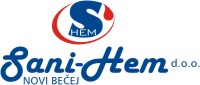 Lista o sastavu detergent prema Pravilniku o detergentima( Sl.glasnik RS, br. 40/2010)Lista o sastavu detergent prema Pravilniku o detergentima( Sl.glasnik RS, br. 40/2010)Naziv detergenta:SUDOBLIC 900Podaci o proizvođaču:“SANI-HEM’’ doo                                                                                             Novi Bečej 23272                                                                           Ulica Josifa Marinković 76                                                                           e-mail: sanihem@gmail.com                                                                          Tel/fax 023/775-833Sastojci detergenata:Natrijum laureth sulfat        Natrijum hloridDodecilbenzen sulfonska kiselina     Kokonut dietanol amidAlkilamid propil betain AlkoholGlycerin  Konzervans Miris  GeraniolLimonene   VodaSastojci detergenata:Natrijum laureth sulfat        Natrijum hloridDodecilbenzen sulfonska kiselina     Kokonut dietanol amidAlkilamid propil betain AlkoholGlycerin  Konzervans Miris  GeraniolLimonene   Voda